Aufklärung & Information rund um die ImmobilieFördermittel & Innovation für den AltbauDas Projekt Forum Wohnen und Energie Praxis Altbau wird in diesem Jahr anlässlich der Messe B.I.G. Bauen Immobilie Garten in Hannover mit vielen Neuigkeiten halt machen.Auf das „Rundum-sorglos-Paket“ können sich Eigentümer, Kaufinteressenten, Erben vor allem Bauherren für Ihr Haus in diesem Jahr besonders freuen und es wird  ein Koffer voll Geld aus dem KfW Topf aus Berlin mit dabei sein, denn seit 01.08.2015 gibt es bis zu 27.500 EUR Zuschuss pro Wohneinheit.Neben  rund 40  Vorträgen zu den Themen Gebäudediagnose, dynamischer Sanierungsfahrplan, KfW Fördermittel,  Lüftung &Schimmelvermeidung, energetisch Sanierung, regenerative  Energiesysteme Barrierefrei Modernisieren sowie  Innovation für die Altbau Praxis, sind die Experten  des BAKA und der Netzwerkpartner täglich als Ansprechpartner  vor Ort. An allen 5 Tagen haben sich die 5 Kooperationspartner   mit dem BAKA, Bundesverband Altbauerneuerung e.V. , dem  ebz dem Energieberatungszentrum Hildesheim, der Klimaschutzagentur der Region Hannover, pro Klima – der enercity – Fonds,  „ Die Hauswende“ als Modernisierungskampagne des Bundes und der dena auf den Weg gemacht  die Energiewende  mit den damit verbundenen Klimaschutzzielen zu sichern.  Im Forum Praxis Altbau  werden alle Themen praxisnah von der erfahrenen kompetenten Referenten non stop vorgestellt.Online Experten-Termin buchenFür alle, die sich einen Termin mit einem Experten sichernwollen, startet der BAKA in diesem Jahr  zusammen mit der Messe das neue Online-Portal „Termin mit Experten buchen“. Unter folgendem Link kann jederzeit ein Termin oder auch ein Vortrag gebucht werden:www.bakaberlin.de/gutschein-2Termine und Ort: 17. -21. Februar 2016 von 10 bis 18 UhrHannover Messe Halle 21 Stand 60Programm: siehe www.bakaberlin.de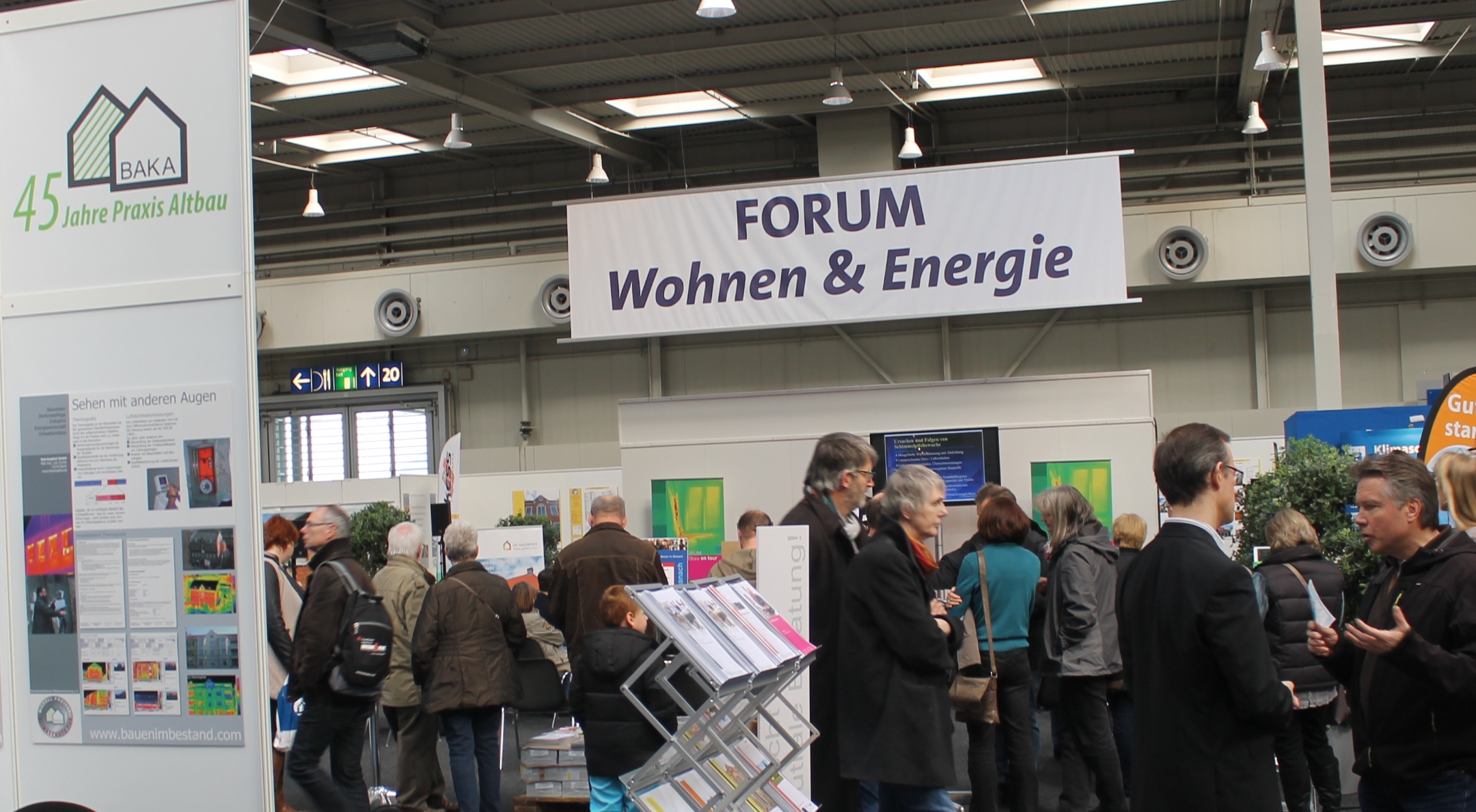 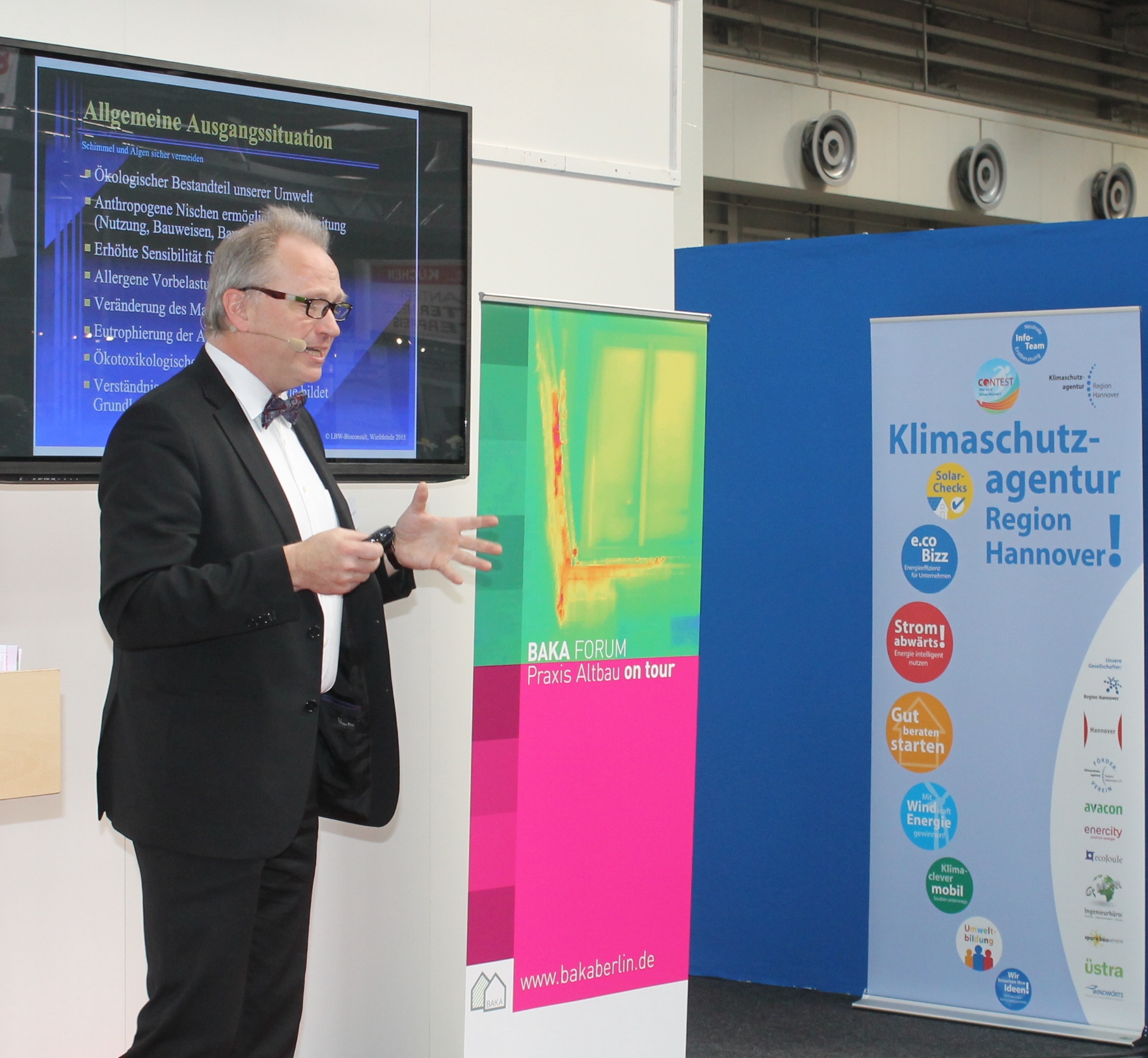 